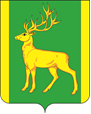 РОССИЙСКАЯ  ФЕДЕРАЦИЯИРКУТСКАЯ  ОБЛАСТЬАДМИНИСТРАЦИЯ МУНИЦИПАЛЬНОГО ОБРАЗОВАНИЯКУЙТУНСКИЙ РАЙОНП О С Т А Н О В Л Е Н И Е« 08»   ноября   2021 г.                                р.п. Куйтун                                                № 1418-п   О проведении муниципального межведомственного профилактического мероприятия «Семья» и акции «Пивной дозор»     В соответствии с федеральным законом от 24.06.1999г. № 120-ФЗ «Об основах системы профилактики безнадзорности и правонарушений несовершеннолетних», ст. 15 Федерального закона от 06.10.2003 г. № 131-ФЗ «Об общих принципах организации местного самоуправления в Российской Федерации»,  руководствуясь ст. 9 Закона Иркутской области от 12 ноября 2007 года № 100-оз «О порядке образования комиссий по делам несовершеннолетних и защите их прав в Иркутской области и осуществлении ими отдельных государственных полномочий», в целях осуществления координации деятельности органов и учреждений системы профилактики безнадзорности и правонарушений несовершеннолетних на территории Куйтунского района по предупреждению оставления детей в обстановке, представляющей опасность для их жизни и здоровья вследствие безнадзорности и беспризорности, предотвращения жестокого обращения, гибели детей, в т.ч. на пожарах,  младенческой и детской смертности, семейного неблагополучия и социального сиротства, руководствуясь ст. ст. 37, 46 Устава муниципального образования Куйтунский район, администрация муниципального образования Куйтунский районП О С Т А Н О В Л Я Е Т:Провести  в период с 08.11.2021 года по 19.11.2021 года муниципальное межведоственное  профилактическое мероприятие «Семья» и акции «Пивной дозор»  (далее мероприятие), в рамках которого:Провести подворовый обход  семей, в целях противопожарной пропаганды и обеспечения безопасности, социальных и медицинских патронажей семей, находящихся на учете в субъектах системы профилактики, семей, состоящих на учете в Банке Данных Иркутской области о семьях и несовершеннолетних, находящихся в социально опасном положении, условно осужденных лиц, имеющих детей, и осужденных лиц с отсрочкой отбывания наказания, имеющих ребенка в возрасте до четырнадцати лет с предоставлением актов обследования условий жизни семьи При наличии показаний принятия превентивных мер по своевременной госпитализации детей, временному помещению в учреждение здравоохранения ОГБУЗ «Куйтунская РБ»  или учреждения социального обслуживания ОГКУ СО «Центр помощи детям, оставшимся без попечения родителей, Куйтунского района», межведомственного информирования.В рамках мероприятия «Семья» провести  акцию «Пивной дозор», с целью  выявления несовершеннолетних, употребляющих пиво, алкогольные напитки, наркотические, психотропные и одурманивающие вещества.  Провести проверки  торговых точек, с целью установления незаконной реализации  пива и алкогольных напитков несовершеннолетним.Определить участниками муниципального профилактического мероприятия «Семья» и акции «Пивной дозор» представителей субъектов системы профилактики: Управление образования администрации муниципального образования Куйтунский район  (Подлинова Е.Н.),  отдел культуры (Колесова Е.Е.), отдел спорта,  молодежной политики и туризма администрации муниципального образования Куйтунский район (Чуйкина И.В.). Рекомендовать принять участие в муниципальном профилактическом мероприятии «Семья» и акции «Пивной дозор»:  администрации сельских и городского поселений; отделу полиции (дислокация р.п. Куйтун) МО МВД России «Тулунский» (Карташов Р.В.), филиалу по Куйтунскому району Федерального казенного учреждения уголовно-исполнительной инспекции (Семешкина В.В.), Межрайонному управлению министерства социального развития, опеки и попечительства Иркутской области № 5 (Васильева О.Ю.),областному государственному казенному учреждению социального обслуживания, «Центру помощи детям, оставшихся без попечения родителей, Куйтунского района» (Николаенко Т.А), областному государственному бюджетному  учреждению здравоохранения «Куйтунская  районная больница» (Середкина Л.Н.), областному государственному учреждению «Центр занятости населения Куйтунского района» (Тихонова Л.А.), областному государственному казенному  учреждению «Управление  социальной защиты населения по Куйтунскому району» (Шупрунова Т.П.). Утвердить график рейдов в период с 08.11.2021 года по 19.11.2021 года по проведению муниципального межведомственного профилактического мероприятия «Семья» и акции «Пивной дозор»  (Приложение 1). Утвердить форму акта обследования жилищно-бытовых условий семьи (Приложение 2)Утвердить форму отчета (информация о результатах проведения межведомственного профилактического мероприятия «Семья» и акции «Пивной дозор»)  (Приложение 3). Для контроля и организации дальнейшей работы с семьями в срок до 22.11.2021 года предоставить результаты проведения межведомственного профилактического мероприятия «Семья» и акции «Пивной дозор»  на территории муниципального образования Куйтунский район в период с 08.11.2021 года по 19.11.2021 года председателю комиссии по делам несовершеннолетних и защите их прав в муниципальном образовании Куйтунский район  Кравченко О.Э. (Приложение  3) Определить ответственным за исполнением настоящего постановления консультанта-ответственного секретаря комиссии по делам несовершеннолетних и защтите их прав в муниципальном образовании  Куйтунский район Кочневу Н.Л.Начальнику отдела по хозяйственному обслуживанию администрации муниципального образования Куйтунский район  Белизову А.В. обеспечить выезд рабочих групп  во время проведения межведомственнного профилактического мероприятия «Семья» и акции «Пивной дозор» согласно утвержденного графика.Начальнику организационного отдела управления по правовым вопросам, работе с архивом и кадрами администрации муниципального образования Куйтунский район Рябиковой Т.А. разместить настоящее постановление в сетевом издании « Официальный сайтмуниципального образования Куйтунский район» в информационно-телекоммуникационной сети «Интернет» куйтунскийрайон.рф.Настрящее постановление вступает в силу со дня его подписания.Мэр муниципального образования  Куйтунский район                                                                                                     А.П. Мари